CHAPTER 1THE PURPOSE AND USE OF FINANCIAL STATEMENTSLEARNING OBJECTIVES1.	Identify the uses and users of accounting information.2.	Describe the primary forms of business organization.3.	Explain the three main types of business activity.4.	Describe the purpose and content of each of the financial statements.SUMMARY OF QUESTIONS BY LEARNING OBJECTIVES AND BLOOM’S TAXONOMY	ANSWERS TO QUESTIONS1.	Accounting is the information system that identifies and records the economic events of an organization, and then communicates them to a wide variety of interested users.LO 1  BT: K  Difficulty: S  TIME: 3 min.  AACSB: None  CPA: cpa-t001  CM: Reporting2.	(a)	Internal users of accounting information work for the company and include finance directors, marketing managers, human resource personnel, production supervisors, and company officers.	(b)	Some external users may be individuals who are employees of the company but are not directly involved in managing the company. External users of accounting information generally do not work for the company. The primary external users are investors, lenders, and other creditors. Other external users include labour unions, customers, the Canada Revenue Agency (CRA), and securities commissions.LO 1  BT: C  Difficulty: M  TIME: 5 min.  AACSB: None  CPA: cpa-t001 CM: Reporting3.	Internal users may want the following questions answered:Is there enough cash to purchase a new piece of equipment?What price should we sell our product for to cover costs and to maximize net income?How many employees can we afford to hire this year?Which product line is the most profitable?How much of a pay raise can the company afford to give me?External users may want the following questions answered:Is the company earning enough to give me my required return on investment?Will the company be able to repay its debts as the debts come due?Will the company stay in business long enough to service the products I buy from it?LO 1  BT: K  Difficulty: M  TIME: 5 min.  AACSB: None  CPA: cpa-t001  CM: Reporting4.	Primary users of accounting information include investors, lenders, and creditors. These external users need to make decisions concerning their ongoing business relationship with the company. They need to be able to assess the company’s performance and financial health because they intend to start, continue, or discontinue having transactions with the company. Other decision makers who have specific needs for certain financial information, such as the amount of taxes paid by the company, are not considered primary users.LO 1  BT: C  Difficulty: M  TIME: 5 min.  AACSB: None  CPA: cpa-t001  CM: Reporting5.	Decision makers rely on financial statement information and expect the accounting information to have been prepared ethically. Without the expectation of ethical behaviour, the information presented in the financial statements would have no credibility for the users of the accounting information. Without credibility, financial statement information would be useless to financial statement users.LO 1  BT: C  Difficulty: M  TIME: 5 min.  AACSB: None  Ethics  CPA: cpa-t001  CM: Reporting and Ethics6.	(a) Proprietorship: Proprietorships are easier to form (and dissolve) than other types of business organizations. They are not taxed as separate entities; rather, the proprietor pays personal income tax on the company’s net income. Depending on the circumstances, this may be an advantage or disadvantage. 		Disadvantages of a proprietorship include unlimited liability (proprietors are personally liable for all debts of the business) and difficulty in obtaining financing compared to other forms of organization. In addition, the life of the proprietorship is limited as it is dependent on the willingness and capability of the proprietor to continue operations.	(b)	Partnership: Partnerships are easier to form (and dissolve) than a corporation, although not as easy as a proprietorship. Similar to a proprietorship, partnerships are not taxed as separate entities. Instead, the partners pay personal income tax on their share of income. Depending on the circumstances this may be an advantage or disadvantage. 		Disadvantages of partnerships include unlimited liability (partners are jointly and severally liable for all debts of the business) and difficulty in obtaining financing compared to corporations. In addition, the life of a partnership can be limited depending on the terms of the partnership agreement and actions of the other partners.6. (continued)	(c)	Private corporation: Advantages of a private corporation include limited liability (shareholders not being personally liable for corporate debts), indefinite life, and transferability of ownership. In many cases, depending on the size of the corporation, a creditor such as a bank will ask for a personal guarantee which will void the limited liability advantage. In addition, transferability of ownership may be limited since shares are not publicly traded.		Disadvantages of a private corporation include increased government regulations and paperwork. The fact that corporations are taxed as a separate legal entity may be an advantage or a disadvantage. Corporations often receive more favourable income tax treatment than other forms of business organizations. As mentioned above, depending on the size of the corporation, many of the advantages of the corporate form are not available to a small private corporation.	(d)	Public corporation: The advantages of a public corporation include limited liability, indefinite life, and transferability of ownership. These features make it easier for publicly traded corporations to raise financing compared to other forms of business organizations. Corporations often receive more favourable income tax treatment than other forms of business organizations.		Disadvantages include increased government regulations and paperwork. In addition, because the shares of public companies are listed and traded on Canadian or other exchanges such as the Toronto Stock Exchange (TSX), these corporations are required to distribute their financial statements to investors, lenders, creditors and other interested parties, and the general public. This requirement involves greater costs to the corporation. LO 2  BT: C  Difficulty: M  TIME: 20 min.  AACSB: None  CPA: cpa-t001, cpa-t006  CM: Reporting and Tax7.	While both public and private corporations enjoy many of the same advantages and disadvantages, one key difference is that public corporations list their shares for sale to the public on Canadian or other stock exchanges. In contrast, while private corporations issue shares, they do not make them available to the general public or trade them on public stock exchanges.	Private corporations may also not enjoy the advantages of limited liability and ease of transfer of ownership that public corporations generally experience because of their size and distribution of shares.LO 2  BT: C  Difficulty: M  TIME: 5 min.  AACSB: None  CPA: cpa-t001  CM: Reporting8.	(a)	Public corporations must apply International Financial Reporting Standards (IFRS). Private corporations can apply either IFRS or Accounting Standards for Private Enterprises (ASPE). 	(b) 	The information needs of users of public corporations and private corporations are different. Users of financial information of public corporations require more extensive disclosure. They may also be benefit from the enhanced comparability to global companies provided by international standards. Since private corporations tend to be smaller with easier access to company information, their users do not require as extensive reporting. LO 2  BT: C  Difficulty: M  TIME: 5 min.  AACSB: None  CPA: cpa-t001  CM: Reporting9.	A private company that has plans to grow significantly in the near future, and that wishes to have access to large amounts of capital obtained from external investors will want to go public. In order to go public, the company would be required to have several years of past financial statements prepared using IFRS. In addition, some businesses choose to follow IFRS in order to be able to compare their performance with businesses in the same industry that are public and whose financial information is readily available. LO 2  BT: C  Difficulty: C  TIME: 10 min.  AACSB: None  CPA: cpa-t001  CM: Reporting10.	The reporting entity concept means that economic activity of any business organization or economic entity is kept separate and distinct from the activities of the owner and all other economic entities. In the case of corporations such as The North West Company Inc., it also means that economic activities of related corporations that are owned or controlled by one corporation are consolidated. The results of these individual companies are also reported separately as separate economic entities.LO 2  BT: K  Difficulty: M  TIME: 5 min.  AACSB: None  CPA: cpa-t001  CM: Reporting11.	(a)	Assets are what the company owns such as cash and equipment.	(b)	A liability is an amount the company owes such as accounts payable and income tax payable.	(c)	Shareholders’ equity represents the residual interest (assets less liabilities) of a company at a point in time and includes share capital and retained earnings, in addition to other possible components.	(d)	Revenues are an increase in a company’s economic resources from operating activities such as the sale of a product.	(e)	Expenses are the cost of assets that are consumed or services that are used in the process of generating revenues. Examples include cost of goods sold, rent expense, and salaries expense.LO 3  BT: C  Difficulty: M  TIME: 10 min.  AACSB: None  CPA: cpa-t001  CM: Reporting12.	Operating activities are the activities that the organization undertakes to earn net income. They include the day-to-day activities that generate revenues and cause expenses to be incurred. In order to earn net income, a company must first purchase resources they need to operate. The purchase of these resources (assets) is considered to be an investing activity. Finally, the company must have sufficient funds to purchase assets and to operate. While some of the necessary cash will be generated from operations, often the company has to raise external funds by either issuing shares or borrowing money. Financing activities involve the activities undertaken by the company to raise cash externally.LO 3  BT: C  Difficulty: M  TIME: 10 min.  AACSB: None  CPA: cpa-t001  CM: Reporting13.	(a)	Two examples of operating activities are revenue generated from providing auto repair services (an inflow of cash) and the expenses related to paying employee salaries (an outflow of cash).	(b)	Two examples of investing activities are the purchase of property, plant, and equipment, such as a building (an outflow of cash), and the sale of a long-term investment (an inflow of cash).	(c)	Two examples of financing activities for a corporation are borrowing money (debt), which is an inflow of cash, and declaring and paying dividends (equity), an outflow of cashLO 3  BT: C  Difficulty: M  TIME: 10 min.  AACSB: None  CPA: cpa-t001  CM: Reporting14.	Local companies providing services and therefore generating service revenue would include doctors, dentists, architects, engineers, law practices, and accountants. The names of these businesses would likely include the name of the practitioners or groups providing these services. 	Local companies providing sales revenue would include farms that provide produce or milk products and the retail stores selling the local produce to customers.LO 3  BT: C  Difficulty: M  TIME: 10 min.  AACSB: None  CPA: cpa-t001  CM: Reporting15.	A fiscal year is an accounting time period that is one year in length, but does not have to end on December 31. Corporations can select their fiscal year end based on when their operations are low or when inventory is low. Selecting a fiscal year end when operations are low provides more time for accounting staff to complete the year-end reporting requirements. If inventories are low, this simplifies the inventory count and minimizes the business disruption caused by counting the inventory.  LO 4  BT: K  Difficulty: S  TIME: 5 min.  AACSB: None  CPA: cpa-t001  CM: Reporting16.	The internal accounting records do use exact figures. However, for presentation purposes, it is unlikely that the use of rounded figures would change a decision made by the users of the financial statements. As well, presenting the information in this manner makes the statements easier to read and analyze thereby increasing their utility to the users. Rounding the numbers to the nearest million does not have a material impact on decision-making using the financial statements.LO 4  BT: K  Difficulty: S  TIME: 5 min.  AACSB: None  CPA: cpa-t001  CM: Reporting17.	Assets = Liabilities + Shareholders’ Equity	$793,795 = $436,183 + $357,612 (amounts are in thousands of dollars)LO 4  BT: AP  Difficulty: M  TIME: 5 min.  AACSB: Analytic  CPA: cpa-t001  CM: Reporting18.	A statement of changes in equity explains the changes in the components of shareholders’ equity, such as share capital and retained earnings. Examples of items that increase the components are issue of shares (increases share capital) and net income (increases retained earnings).  Examples of items that decrease the components are repurchases of shares (decreases share capital) and payment of dividends (decrease retained earnings).  LO 4  BT: C  Difficulty: M  TIME: 5 min.  AACSB: None  CPA: cpa-t001  CM: Reporting19.	(a)	The primary purpose of the statement of cash flows is to provide financial information about the cash receipts (inflows) and cash payments (outflows) of a company for a specific period of time.	(b)	The three categories of the statement of cash flows are operating activities, investing activities, and financing activities. These categories represent the three principal types of business activities.LO 4  BT: K  Difficulty: M  TIME: 5 min.  AACSB: None  CPA: cpa-t001  CM: Reporting20.	The cash obtained from operating activities is not necessarily expected to be positive in the early years of a company’s life. If a business offers credit to its customers and needs to hold a significant amount of inventory to satisfy customer demands, a large amount of any cash obtained from selling goods will be tied up in accounts receivable and inventory. Creditors on the other hand will have little leniency on a new business when expecting to be paid. Consequently, the amount of cash from operating activities could very likely be negative. For investing activities, a negative cash outflow would also be expected as the business must invest in long-lived assets needed for operations. LO 4  BT: C  Difficulty: C  TIME: 10 min.  AACSB: None  CPA: cpa-t001  CM: Reporting21.	The statement of financial position is prepared as at a specific point in time because it shows what the business owns (its assets) and what it owes (its liabilities). These items are constantly changing. It is necessary to select one point in time at which to present them. The other statements (income statement, statement of changes in equity, and statement of cash flows) cover a period of time as they report activities and measure performance that takes place over time.LO 4  BT: C  Difficulty: M  TIME: 10 min.  AACSB: None  CPA: cpa-t001  CM: Reporting22.	(a)	The income statement reports net income for the period. The net income figure from the income statement is shown on the statement of changes in equity as an addition to beginning retained earnings. If there is a loss it is deducted from beginning retained earnings.	(b)	The statement of changes in equity explains the change in the balances of the components of shareholders’ equity (for example, common shares and retained earnings) from one period to the next. The ending balances are reported in the shareholders’ equity section of the statement of financial position.	(c)	The statement of cash flows explains the change in the cash balance from one period to the next. The ending balance of cash reported in the statement of cash flows agrees with the ending cash balance reported in the current assets section on the statement of financial position.LO 4  BT: C  Difficulty: M  TIME: 10 min.  AACSB: None  CPA: cpa-t001  CM: Reporting23.	(a)	Companies using IFRS must report an income statement, statement of changes in equity, statement of financial position, and statement of cash flows. In addition, companies using IFRS may also need to prepare a statement of comprehensive income.	(b)	Companies using ASPE must report an income statement, statement of retained earnings, balance sheet, and a statement of cash flows.LO 4  BT: K  Difficulty: S  TIME: 10 min.  AACSB: None  CPA: cpa-t001  CM: ReportingSOLUTIONS TO BRIEF EXERCISESBRIEF EXERCISE 1-1LO 1  BT: C  Difficulty: S  TIME: 5 min.  AACSB: None  CPA: cpa-t001  CM: ReportingBRIEF EXERCISE 1-2(a)	1	Proprietorship(b)	4	Private corporation(c)	3	Public corporation(d)	2	Partnership(e)	4	Private corporationLO 2  BT: K  Difficulty: S  TIME: 5 min.  AACSB: None  CPA: cpa-t001  CM: ReportingBRIEF EXERCISE 1-3(a)	F 	Inflow(b)	O	Inflow(c)	I	Inflow	(d)	F	Outflow	(e)	F	Inflow	(f)	F	Outflow	(g)	O	Outflow	(h)	I 	Outflow(i)	O	Outflow	Note to instructors: As we will learn later in Chapter 13, companies reporting under IFRS have a choice in classifying dividends paid as an operating or financing activity. We have chosen to classify dividends paid as financing activities in this textbook.LO 3  BT: C  Difficulty: M  TIME: 5 min.  AACSB: None  CPA: cpa-t001  CM: ReportingBRIEF EXERCISE 1-4LO 3  BT: C  Difficulty: M  TIME: 5 min.  AACSB: None  CPA: cpa-t001  CM: ReportingBRIEF EXERCISE 1-5(a)	Total assets	=	Total liabilities + Shareholders’ equity		=	$55,000 + $120,000		=	$175,000(Liabilities + Shareholders’ equity = Assets)(b)	Total assets	=	Total liabilities + Shareholders’ equity (share capital + retained earnings)		=	$170,000 + ($100,000 + $90,000)		=	$360,000(Liabilities + Shareholders’ equity = Assets)(c)	Total liabilities	=	Total assets – Shareholders’ equity (share capital + retained earnings)		=	$150,000 – ($50,000 + $25,000)		=	$75,000(Assets – Shareholders’ equity = Liabilities)(d)	Shareholders’ equity	=	Total assets – Total liabilities		=	$500,000 – ($500,000 ÷ 2)		=	$250,000(Assets – Liabilities = Shareholders’ equity)LO 4  BT: AP  Difficulty: M  TIME: 10 min.  AACSB: Analytic  CPA: cpa-t001  CM: ReportingBRIEF EXERCISE 1-6 Beginning of Year: Assets = Liabilities + Shareholders’ equityBeginning of Year: $720,000 = $420,000 + Shareholders’ equityBeginning of Year: Shareholders’ equity = $300,000(a)	($720,000 + $250,000) = ($420,000 – $80,000) + Shareholders’ equity	Shareholders’ equity = $630,000[(Assets ± Change in assets) – (Liabilities ± Change in liabilities) = Shareholders’ equity](b)	Assets = ($420,000 – $100,000) + ($300,000 + $90,000 + $125,000) 	Assets = $835,000[(Liabilities ± Change in liabilities) + (Shareholders’ equity ± Change in shareholders’ 	equity) = Assets](c)	($720,000 – $90,000) = Liabilities + ($300,000 + $120,000)	Liabilities = $210,000[(Assets ± Change in assets) – (Shareholders’ equity ± Change in shareholders’ 	equity) = Liabilities]LO 4  BT: AP  Difficulty: C  TIME: 10 min.  AACSB: Analytic  CPA: cpa-t001  CM: ReportingBRIEF EXERCISE 1-7(a)	IS(b)	SFP(c)	SCE(d)	SCF(e)	SFP(f)	SCF(g)	IS(h)	SCELO 4  BT: K  Difficulty: S  TIME: 5 min.  AACSB: None  CPA: cpa-t001  CM: ReportingBRIEF EXERCISE 1-8(a)	L(b)	A(c)	L(d)	L(e)	A(f)	A(g)	A(h)	SE(i)	L(j)	SE(k)	ALO 4  BT: K  Difficulty: S  TIME: 5 min.  AACSB: None  CPA: cpa-t001  CM: ReportingBRIEF EXERCISE 1-9LO 4  BT: C  Difficulty: C  TIME: 10 min.  AACSB: None  CPA: cpa-t001  CM: ReportingBRIEF EXERCISE 1-10(Beginning equity ± Changes to equity = Ending equity)LO 4  BT: AN  Difficulty: M  TIME: 10 min.  AACSB: Analytic  CPA: cpa-t001  CM: ReportingSOLUTIONS TO EXERCISESEXERCISE 1-1(a)	Chief Financial Officer – Does Facebook generate enough cash to expand its operations and purchase other businesses?	Human Resource Manager – What is Facebook’s annual salary expense?(b)	Creditor – Does Facebook have enough cash available to make its monthly debt payments?	Investor – How much did Facebook pay in dividends last year?Other examples are also possible.LO 1  BT: C  Difficulty: M  TIME: 10 min.  AACSB: None  CPA: cpa-t001  CM: ReportingEXERCISE 1-2LO 2  BT: C  Difficulty: M  TIME: 10 min.  AACSB: None  CPA: cpa-t001, cpa-t006  CM: Reporting and TaxEXERCISE 1-3LO 3  BT: K  Difficulty: S  TIME: 5 min.  AACSB: None  CPA: cpa-t001  CM: ReportingEXERCISE 1-4LO 3  BT: C  Difficulty: M  TIME: 10 min.  AACSB: None  CPA: cpa-t001  CM: ReportingEXERCISE 1-51.	IS	9.	SFP2.	SFP, SCF	10.	IS3.	SCF	11.	IS4.	IS	12.	SCF5.	SCE, SFP	13.	SFP6.	SCE	14.	SCE, SFP7.	IS, SCE	15.	SFP8.	SFP	LO 4  BT: K  Difficulty: S  TIME: 10 min.  AACSB: None  CPA: cpa-t001  CM: Reporting EXERCISE 1-6;(a)	Assets – Liabilities = Shareholders’ equity	2017:  $550,000 – $400,000 = $150,000	2018:  $630,000 – $420,000 = $210,000(Assets – Liabilities = Shareholders’ equity)(b)	Change in shareholders’ equity $210,000 – $150,000 = $60,000 increase(c)	1.	Net income is $60,000 = the increase in shareholders’ equity	2.	Net income is $70,000 = the increase in shareholders’ equity + dividends declared of $10,000	3.	Net income is $30,000 = the increase in shareholders’ equity – common shares issued of $30,000	4.	Net income is $50,000 = the increase in shareholders’ equity + dividends declared of $10,000 – common shares issued of $20,000LO 4  BT: AP  Difficulty: M  TIME: 10 min.  AACSB: Analytic  CPA: cpa-t001  CM: Reporting EXERCISE 1-7[1] 	Total revenues – Net income = Total expenses	$1,000,000 – $150,000 = $850,000[2]	Common shares, end of year $100,000 = Beginning balance of common shares + Issue of shares of $100,000[3]	$150,000 equal to Net income given above[4]	Beginning balance of retained earnings plus net income less dividends declared = Ending balance of retained earnings.	$0 + $150,000 – Dividends declared = $100,000	Dividends declared = $50,000	[5]	Beginning balance in shareholders' equity + Issue of shares + Net income – Dividends declared = Ending balance in shareholders’ equity	$0 + $100,000 + $150,000 – $50,000 = $200,000[6]	Total assets – Total liabilities = total Shareholders’ equity	$1,050,000 – $850,000 = $200,000 or [5] above[7]	Total revenues – Total expenses = Net income	Total revenues – $250,000 = $50,000	Total revenues = $300,000[8]	Beginning balance of common shares + Issue of shares = Common shares, end of year	$0 + Issue of shares = $20,000	Issue of shares = $20,000[9]	$50,000 equal to Net income given above[10]	Common shares, end of year + Retained Earnings, end of year		$20,000 + $40,000 = $60,000 Total shareholders’ equity, end of year[11]	Total liabilities + Total shareholders’ equity = Total assets	$150,000 + $60,000 (from [10]) = $210,000[12]	$60,000 (from [10]) or $210,000 (from [11]) − $150,000 total liabilities = $60,000 total shareholders’ equityLO 4  BT: AN  Difficulty: C  TIME: 25 min.  AACSB: Analytic  CPA: cpa-t001  CM: Reporting EXERCISE 1-8[1] 	Total expenses + Net income = Total revenues	$1,700,000 + $1,100,000 = $2,800,000[2]	Common shares, end of year $200,000 = Beginning balance of common shares (nil) + Issue of shares of $200,000[3]	$1,100,000 equal to Net income given above[4]	Beginning balance of retained earnings plus net income less dividends declared + Beginning balance of common shares + Issue of shares = Ending balance in shareholders’ equity.	$0 + $1,100,000 – $300,000 + $0 + $200,000 = $1,000,000	Ending balance in total shareholders’ equity = $1,000,000	[5]	Total liabilities + Total Shareholders’ equity = Total assets	$1,600,000 + $1,000,000 or [4] above = $2,600,000 [6]	[4] above $1,000,000[7]	Total revenues – Net income = Total expenses	$3,200,000 – $1,500,000 = $1,700,000[8]	Beginning balance of common shares + Issue of shares = Common shares, end of year	$0 + Issue of shares = $500,000	Common shares, end of year $500,000 [9]	$1,500,000 equal to Net income given above[10]	Beginning balance of retained earnings plus net income less dividends declared = Ending balance of retained earnings.	$0 + $1,500,000 – Dividends declared = $1,200,000	Dividends declared = $300,000[11]	Common shares, end of year + Retained Earnings, end of year		$500,000 (from [8]) + $1,200,000 = $1,700,000 Total shareholders’ equity, end of year[12]	Total assets – Total Shareholders’ equity = Total liabilities	$3,100,000 – $1,700,000 = $1,400,000 LO 4  BT: AN  Difficulty: C  TIME: 25 min.  AACSB: Analytic  CPA: cpa-t001  CM: Reporting EXERCISE 1-9($ in thousands)(a)	Assets – Liabilities = Shareholders’ equity	2015:  $2,630,865 – $577,731 = $2,053,134	2014:  $2,876,490 – $631,994 = $2,244,496(b)	Assets = Liabilities + Shareholders’ equity	2015:  $2,630,865 = $577,731 + $2,053,134	Assets = Liabilities + Shareholders’ equity	2014:  $2,876,490 = $631,994 + $2,244,496(c)	Change in shareholders’ equity $2,053,134 – $2,244,496= $191,362 decrease(d)	Shareholders’ equity, Dec. 31, 2014	$2,244,496	Add: Net income	?	Deduct: Dividends declared	44,668		Other shareholders’ equity items	   188,274	Shareholders’ equity, Dec. 31, 2015	$2,053,134	Solving for Net income: $2,053,134 + $188,274 + $44,668 − $2,244,496 = $41,580.(Beginning equity ± Changes to equity = Ending equity)LO 4  BT: AP  Difficulty: M  TIME: 20 min.  AACSB: Analytic  CPA: cpa-t001  CM: ReportingEXERCISE 1-10(a)		L	Accounts payable		A	Accounts receivable		L	Bank loan payable	A	Buildings			A   	Cash 				SE   	Common shares		A   	Equipment	L   	Income tax payable		A   	Land				A   	Merchandise inventory	L	Mortgage payable		SE  	Retained earnings 		A  	Supplies						(b)	Note to instructors: Students may list the accounts in the following statement in any order within the assets, liabilities, and shareholders’ equity classifications as they have not yet learned how to classify/order accounts.	AVENTURA INC.Statement of Financial PositionNovember 30, 2018AssetsCash		                    $  20,000Accounts receivable	19,500Merchandise inventory	18,000Supplies	                             700Land		                        44,000Buildings	                     100,000Equipment	    30,000Total assets	                                       $232,200Liabilities and Shareholders’ EquityLiabilities		Accounts payable	$  26,200	Income tax payable	      6,000	Bank loan payable	     34,000		Mortgage payable	    97,500 		Total liabilities	  163,700Shareholders’ equity			Common shares	    20,000	Retained earnings	    48,500		Total shareholders’ equity	    68,500Total liabilities and shareholders’ equity	$232,200(Assets = Liabilities + Shareholders’ equity)LO 4  BT: AP  Difficulty: M  TIME: 20 min.  AACSB: Analytic  CPA: cpa-t001  CM: Reporting EXERCISE 1-11(a)		(b)	REITMANS (Canada) Limited			Income Statement			Year Ended January 30, 2016(in thousands)	Revenues		Sales	 $937,155		Finance income	        7,998			Total revenues                      	945,153	Expenses		Selling and distribution expenses	$497,854				Cost of goods sold	                                      410,035		Administrative expenses	                            46,950		Finance expenses	                                        16,443			Total expenses	    971,282	Loss before income tax	    (26,129)	Income tax recovery	        1,426	Net loss 	 $ (24,703)		[Revenues – Expenses = Net income or (loss)]LO 4  BT: AP  Difficulty: M  TIME20 min.  AACSB: Analytic  CPA: cpa-t001  CM: Reporting EXERCISE 1-12KON INC.Income StatementYear Ended December 31, 2018Revenues	Service revenue		$61,000Expenses	Salaries expense	$30,000	Rent expense	  12,400	Utilities expense	2,400	Office expense	    1,600		Total expenses		  46,400Income before income tax		14,600Income tax expense		   3,000Net income 		$11,600[Revenues – Expenses = Net income or (loss)]KON INC.Statement of Changes in EquityYear Ended December 31, 2018			Common	Retained	Total			Shares	Earnings	 EquityBalance, January 1	$20,000 	$58,000	$78,000Issued common shares	10,000		10,000Net income		11,600	11,600Dividends declared			   (5,000)	   (5,000)Balance, December 31	$30,000	$64,600	$94,600(Beginning equity ± Changes to equity = Ending equity)LO 4  BT: AP  Difficulty: M  TIME: 20 min.  AACSB: Analytic  CPA: cpa-t001  CM: Reporting EXERCISE 1-13(a) 	Camping revenue	$283,000 	Expenses		Operating expenses	$245,000		Income tax expense	   10,000	  255,000	Net income	$  28,000[Revenues – Expenses = Net income or (loss)](b)	SEA SURF CAMPGROUND INC.	Statement of Changes in Equity	Year Ended December 31, 2018			Common	Retained	Total			Shares	Earnings	 EquityBalance, January 1	$30,000 	$18,000	$48,000Issued common shares	15,000		15,000Net Income		    28,000	28,000Dividends declared			(12,000)	(12,000)Balance, December 31	$45,000	$34,000	$79,000(Beginning equity ± Changes to equity = Ending equity)	Note to instructors: Students may list the accounts in the following statement in any order within the assets, liabilities, and shareholders’ equity classifications as they have not yet learned how to classify/order accounts.EXERCISE 1-13 (CONTINUED)(b) (continued)SEA SURF CAMPGROUND INC.Statement of Financial PositionDecember 31, 2018Assets	Cash		$    19,000 	Supplies	2,500	Equipment	  124,000	Total assets	$145,500 Liabilities and Shareholders’ Equity	Liabilities		Accounts payable	$   16,500		Bank loan payable	    50,000			Total liabilities	    66,500	Shareholders’ equity			Common shares	45,000		Retained earnings	    34,000			Total shareholders’ equity	    79,000	Total liabilities and shareholders’ equity	$145,500	(Assets = Liabilities + Shareholders’ equity)LO 4  BT: AP  Difficulty: M  TIME: 30 min.  AACSB: Analytic  CPA: cpa-t001  CM: Reporting EXERCISE 1-141.	Yu Corporation is distributing nearly all of this year's net income as dividends. This suggests that Yu is not pursuing rapid growth. Companies that are pursuing opportunities for growth normally retain their net income and pay low, or no dividends.2.	Surya Corporation is not generating sufficient cash from operating activities to fund its investing activities. The company is borrowing to finance its investing activities. This is common for companies in their early years of existence. It could also be in an expansion stage.3.	Naguib Ltd. is financing its assets in a slightly higher proportion through equity than through debt. The company has $450,000 ($200,000 + $250,000) of total assets, which are funded 44.4% ($200,000 ÷ $450,000) by liabilities and 55.6% ($250,000 ÷ $450,000) by equity. Since equity does not have to be repaid and does not require interest payments, the company appears to be in a healthy financial position.4.	Rijo Inc. does not have any liabilities and its assets are completely financed by equity. This places it in a very strong financial position since there are no outside claims on the company’s assets. This also means that the company is using its own funds to finance assets. While this reduces risk, it may also reduce return if borrowed funds can be employed to generate an internal return higher than the cost of borrowing.LO 4  BT: AN  Difficulty: C  TIME: 25 min.  AACSB: Analytic  CPA: cpa-t001  CM: ReportingSOLUTIONS TO PROBLEMS(a)	1. 	The South Face Inc. is an external user of accounting information in assessing the creditworthiness of their customer. 	2.	An investor purchasing common shares of Orbite Online Inc. is an external user.	3.	In deciding whether to extend a loan, Caisse d’Économie Base Montréal is an external user.	4.	As an employee of Tech Toy Limited, the CFO is an internal user.(b)	1.	In deciding to extend credit, South Face would focus its attention on the statement of financial position of the new customer. The terms of credit they are extending require repayment in a short period of time. Funds to repay the credit would come from cash on hand and other current assets. The statement of financial position of the new customer will show if the company has enough current assets to meet its current obligations.	2.	Since the investor intends to hold the shares for a long period of time (at least five years), s(he) should focus on the company’s income statement. The income statement reports the company’s past performance in terms of revenues, expenses, and net income. This is generally regarded as a good indicator of the company’s future performance.	3.	The Caisse is interested in two things—the ability of the company to make interest payments on a monthly basis for the next three years and the ability to repay the principal amount at the end of the three years. In order to evaluate both of these factors, the focus should be on the statement of cash flows. This statement provides information on the cash the company generates from its operations on an ongoing basis. It also tells whether the company is currently borrowing or repaying debt.	4.	The CFO should focus on the statement of cash flows as this statement clearly sets out the cash generated from operating activities and the amount the company has spent in the past on purchasing equipment and paying dividends.Note to instructors: Other answers may be valid provided they are properly supported.LO 1  BT: C  Difficulty: M  TIME: 40 min.  AACSB: None  CPA: cpa-t001  CM: Reporting (a)	1.	The professors should incorporate their business as a private corporation because of their concerns about legal liabilities. A corporation is the only form of business that provides limited liability. Since the professors do not need access to large amounts of investment capital, a private corporation provides the limited liability advantage the professors need. 	2.	Joseph should run his bicycle rental shop as a proprietorship because this is the simplest and least costly form of business organization to establish and eventually dissolve. He is the only person involved in the business and is planning to operate for a limited time.	3.	The size of the businesses is not given, but Robert and Tom should likely form a public corporation, if possible, when they combine their operations. This is the best form of business for them to choose because they expect to raise funds in the coming year. A public corporation will enable them to raise significant amounts of funds for their manufacturing company. A corporation may also receive more favourable income tax treatment. If they are not large businesses, then Robert and Tom may choose to form a private corporation.	4.	A partnership would be the most likely form of business for Darcy, Ellen, and Meg to choose. It is simpler to form than a corporation and less costly.	5.	Hervé is most likely to select to operate his business as a private corporation. This will assist him with the liability of storing goods for others. He will also be able to raise funds to purchase equipment, rent space in airports, and hire employees. It is easier to raise funds through a private corporation rather than a proprietorship or partnership.(b)	1.	ASPE	2.	ASPE	3.	IFRS	4.	ASPE	5.	ASPELO 2  BT: C  Difficulty: M  TIME: 30 min.  AACSB: None  CPA: cpa-t001  CM: Reporting 	(a)(b)	Financing	Issuing shares is common to all corporations. Issuing debt is common to most corporations. Borrowing from a bank is common to most companies. Payment of dividends is common to many, but not all, corporations. Issuing bonds is common to large public corporations.	Investing	Purchasing property, plant, and equipment is common to most companies—the types of assets would vary according to the nature of the business. Some types of companies require a larger investment in long-lived assets. A new business or expanding business would be more apt to be acquiring assets.	Operating	The general activities identified above would be common to most corporations with the exception of the payment of interest on savings accounts. The source of the cash receipt (for example, from the sale of books) and cash payment (for example, for the payment for fish) would vary by the nature of the business.LO 3  BT: C  Difficulty: C  TIME: 30 min.  AACSB: None  CPA: cpa-t001  CM: Reporting LO 4  BT: K  Difficulty: S  TIME: 20 min.  AACSB: None  CPA: cpa-t001  CM: Reporting (a) and (b)    Assets = Liabilities + SE $93,450 = $52,200 + $41,250(c)	Beginning balance in Retained Earnings + Revenues – Expenses – Dividends declared = Ending balance in Retained Earnings	$18,000 + $296,750 – $278,500 – $15,000 = $21,250LO 4  BT: AP  Difficulty: M  TIME 25 min.  AACSB: Analytic  CPA: cpa-t001  CM: Reporting (a)	(All amounts are in millions of dollars)		Sears	[1]	Total assets = Total liabilities + Total shareholders’ equity				Total assets = $1,203.3 + $570.8			Total assets = $1,774.1	[2]	Total liabilities = Total assets – Total shareholders’ equity				Total liabilities = $1,633.2 – $554.2			Total liabilities = $1,079.0	[3]	Shareholders’ equity, beginning of year + Total revenues – Total expenses – Other increases in shareholders’ equity = Shareholders’ equity, end of year		$570.8 + $3,145.7 – [3] + $51.3 = $554.2		[3] Total expenses = $3,213.6Canadian Tire	[4]	Total liabilities = Total assets – Total shareholders’ equity			Total liabilities = $14,553.2 – $5,630.8			Total liabilities = $8,922.4	[5]	Total assets = Total liabilities + Total shareholders’ equity			Total assets = $9,198.1 + $5,789.7 [6]			Total assets = $14,987.8		[6]	Shareholders’ equity, beginning of year – Repurchase of shares – Dividends declared + Total revenues – Total expenses + Other increases in shareholders’ equity = Shareholders’ equity, end of year		$5,630.8 − $434.6 – $162.4 + $12,279.6 – $11,543.7 + $20.0 = $5,789.7PROBLEM 1-6A (CONTINUED)	(b)	At the end of the most recent fiscal year, Sears has a higher proportion of debt financing and Canadian Tire has a higher proportion of equity financing. Canadian Tire financed 38.6% ($5,789.7 million ÷ $14,987.8 million) of its assets with equity and 61.4% of its assets with debt ($9,198.1 million ÷ $14,987.8 million). For the equivalent fiscal year end, 33.9% ($554.2 million ÷ $1,633.2 million) of Sears’s assets were financed by equity and 66.1% ($1,079.0 million ÷ $1,633.2 million) by debt. Sears is riskier because more of its assets are financed by debt.Both retailers typically have low inventories at the end of December and at the end of January as a result of the Christmas sales, with little or no new inventory purchased during the month of January so no major differences in financial position at the end of December compared to January would be anticipated. As long as there were no significant economic events that affected one company more than the other in the intervening period (January), it is unlikely that the different year-end dates would affect the comparison in (b). LO 4  BT: AN  Difficulty: C  TIME: 40 min.  AACSB: Analytic  CPA: cpa-t001  CM: Reporting (a)		ONE PLANET COSMETICS CORP.Income StatementMonth Ended June 30, 2018Revenues	Service revenue		$24,200Expenses	Salaries expense	$5,700	Office expense	1,500	Utilities expense	1,500	Supplies expense	2,100	Interest expense	    800		Total expenses		  11,600Income before income tax		12,600Income tax expense		      700Net income		$11,900[Revenues – Expenses = Net income or (loss)]ONE PLANET COSMETICS CORP.Statement of Changes in EquityMonth Ended June 30, 2018			Common	Retained	Total			Shares	Earnings	EquityBalance, June 1	$         0	$        0	$         0Issued common shares	36,000			36,000Net income 		11,900		  11,900Dividends declared			 (1,000)		   (1,000)Balance, June 30	$36,000		$10,900	$46,900(Beginning equity ± Changes to equity = Ending equity)PROBLEM 1-7A (CONTINUED)	(a) (continued)		Note to instructors: Students may list the accounts in the following statement in any order within the assets, liabilities, and shareholders’ equity classifications as they have not yet learned how to classify/order accounts.ONE PLANET COSMETICS CORP.Statement of Financial PositionJune 30, 2018AssetsCash			$  15,000Accounts receivable		9,000Supplies		1,200Equipment		  52,000Total assets		$77,200Liabilities and Shareholders’ EquityLiabilities	Accounts payable		$  7,300	Bank loan payable		  23,000		Total liabilities		  30,300Shareholders’ equity	Common shares		36,000	Retained earnings	0	   10,900		Total shareholders’ equity		  46,900Total liabilities and shareholders’ equity		$77,200(Assets – Liabilities = Shareholders’ equity)(b)	The financial statements must be prepared in the order of (1) income statement, (2) statement of changes in equity, and (3) statement of financial position. This is because each subsequent financial statement depends on information contained in the previous statement. The net income from the income statement flows to the retained earnings account on the statement of changes in equity. The shareholders’ equity totals in the statement of changes in equity (for example, for common shares and retained earnings) then flow to the shareholders’ equity section of the statement of financial position.LO 4  BT: AP  Difficulty: M  TIME: 45 min.  AACSB: Analytic  CPA: cpa-t001  CM: Reporting (a)(b)	MAISON CORPORATIONStatement of Cash FlowsYear Ended December 31, 2018Operating activities	Cash receipts from operating activities	$140,000 	Cash payments for operating activities	 (120,000)		Net cash provided by operating activities		$20,000 Investing activities	Purchase of equipment	 $(35,000)		Net cash used by investing activities		 (35,000)Financing activities	Issue of long-term debt	$ 20,000	Issue of shares	20,000	Payment of dividends	  (10,000)		Net cash provided by financing activities		  30,000Net increase in cash		15,000Cash, January 1		   12,000Cash, December 31		$27,000(Cash flows from operating, investing, and financing activities = Net change in cash)(c) 		The company is generating less cash from operating activities (+$20,000) than it is using for its investing activities (–$35,000) and the payment of dividends (–$10,000). The company, however, is making up for the deficiency by generating cash from financing activities. Cash from financing activities is not a renewable source of cash and usually entails future cash payments in the form of interest on debt, principal repayment, and dividend payments for shares.LO 4  BT: AN  Difficulty: M  TIME: 35 min.  AACSB: Analytic  CPA: cpa-t001  CM: Reporting (a)		[1]	Operating expenses = Service revenue – Income before income tax			Operating expenses = $225,000 – $45,000 				Operating expenses = $180,000	[2]	Net income = Income before income tax – Income tax expense			Net income = $45,000 – $9,000					Net income = $36,000				[3]	Net income (from [2]) = $36,000		[4]	Ending retained earnings = Beginning retained earnings + Net income – Dividends declared			Ending retained earnings = $0 + $36,000 (from [2]) – $15,000			Ending retained earnings = $21,000	[5]	Total issued common shares = $250,000	[6]	Net income = $36,000 (from [3])	[7]	Total equity = Beginning balance + Issued common shares + Net income – 		Dividends declared		Total equity = $0 + $250,000 (from [5]) + $36,000 (from [6]) – $15,000			Total equity = $271,000	[8] 	Land = Total assets (from [9]) – Cash – Accounts receivable – 		Building – Equipment			Land = $964,000 – $22,000 – $34,000 – $390,000 – $218,000			Land = $300,000	[9]	Total assets = Total liabilities + Shareholders' equity			Total Assets = $964,000	[10]	Accounts payable = Total liabilities – Bank loan payable			Accounts payable = $693,000 – $600,000			Accounts payable = $93,000	[11]	Common shares = $250,000 (from the Statement of Changes in Equity)	[12]	Retained earnings = $21,000 (from [4])	[13]	Total shareholders' equity = Common shares + Retained earnings		Total shareholders' equity = $250,000 (from [11]) + $21,000 (from [12]) = $271,000 or (from [7])PROBLEM 1-9A (CONTINUED)	(b) 	(1) 	In preparing the financial statements, the first statement to be prepared is the income statement, followed by the statement of changes in equity, and then the statement of financial position. 		Note to instructors: While the statements must be prepared in this sequence, these statements can be presented in a variety of orders. Often the statement of financial position is presented first, as the most “permanent” statement.	(2) 	The reason the statements must be prepared in the order indicated above is that each statement depends on information in the previously prepared statement. For example, the net income figure from the income statement is used in the statement of changes in equity to calculate the ending balance of retained earnings. The shareholders’ equity section of the statement of financial position is then completed using the ending balances of common shares and retained earnings as calculated in the statement of changes in equity.LO 4  BT: AN  Difficulty: C  TIME: 50 min.  AACSB: Analytic  CPA: cpa-t001  CM: Reporting (a)	1. 	Remove the boat from the listing of assets since it does not belong to the corporation. Remove the boat loan payable from the listing of liabilities since this is a personal loan of Guy Gélinas.	2.	Remove the $10,000 outstanding receivable from Guy’s brother. This is not a company receivable and should not be listed on the company’s statement of financial position.	3.	Correct the Common Shares account to remove the extra amount that had been added to “balance”:			Remove accounts receivable  	  $10,000			Remove boat asset	24,000			Remove bank loan	 (40,000)			Net adjustment to common shares           	$  6,000		Provide separate totals for liabilities and shareholders’ equity as the two components that are financing the assets of the company. 	(b) 	GG CORPORATIONStatement of Financial PositionJuly 31, 2018AssetsCash			$20,000Accounts receivable ($50,000 − $10,000)		40,000Inventory		  36,000Total assets		$96,000Liabilities and Shareholders’ EquityLiabilities	Accounts payable		$34,000		Total liabilities		  34,000Shareholders’ equity	Common shares [$50,000 + $6,000 (from (3) above)]		56,000	Retained earnings	0	    6,000		Total shareholders’ equity		  62,000Total liabilities and shareholders’ equity		$96,000(Assets – Liabilities = Shareholders’ equity)(c) 	As a private company, GG Corporation should also prepare an income statement, a statement of retained earnings, and a statement of cash flows.LO 4  BT: AN  Difficulty: C  TIME: 40 min.  AACSB: Analytic  CPA: cpa-t001  CM: Reporting (a)	1.	An investor purchasing common shares of Fight Fat Ltd. is an external user. 	2. 	As a potential creditor, Comeau Ltée is an external user.	3. 	The chief financial officer is an internal user.	4. 	As a potential creditor, Drummond Bank is an external user.(b)	1. 	In making an investment in common shares, the Ontario investor is becoming a partial owner (shareholder) of the company. In this case, the investment will be held for at least three years. The information that will be most relevant to him/her will be on the income statement. The income statement reports the past performance of the company in terms of its revenue, expenses, and net income. This is the best indicator of the company’s future potential. 	2.	In deciding to extend credit to a new customer, Comeau would focus its attention on the new customer's statement of financial position. The terms of credit they are extending require repayment in a short period of time. Funds to repay the credit would come from current assets. The statement of financial position of the new customer will show whether the company has enough current assets to meet its current obligations.	3. 	In order to determine whether the company is generating enough cash to increase the amount of dividends paid to investors, the CFO of Private Label needs information on the amount of cash generated and used in various activities of the business. The statement of cash flows is the most useful statement for this purpose. This statement presents the amount of cash at the beginning and end of the period as well as the details of the amount of cash generated by operating activities and the amount spent on expanding operations (investing activities). PROBLEM 1-1B (CONTINUED)		4. 	In deciding whether to extend a loan, Drummond Bank is interested in two things: the ability of the company to make its monthly interest payments for the next five years and the ability to repay the principal amount at the end of five years. In order to evaluate both of these factors the focus should be on the statement of cash flows. This statement provides information on the cash the company generates from its operating activities on an ongoing basis. This will be the most important factor in determining if the company will survive and be able to repay the principal and interest on the loan.Note to instructors: Other answers may be valid provided they are properly supported.LO 1  BT: C  Difficulty: M  TIME: 40 min.  AACSB: None  CPA: cpa-t001  CM: Reporting (a)	1.	Dawn will likely operate her vegetable stand as a proprietorship because she is planning on operating it for a short time period. A proprietorship is the simplest and least costly business organization to form and dissolve.	2.	Joseph and Sabra should form a private corporation when they combine their operations. A private corporation will be easier and less expensive to form than a public corporation. It will also be an easier type of organization in which to raise funds than a proprietorship or partnership. A corporation may also receive more favourable income tax treatment.	3.	The professors should incorporate their business as a private corporation because of their concerns about the legal liabilities. A corporation is the only form of business that provides limited liability to its owners.	4.	Abdul would likely form a public corporation because he needs to raise funds to invest in inventories and property, plant, and equipment. He has no savings or personal assets and it is normally easier to raise funds through a corporation than through a proprietorship or partnership. A public corporation will allow Abdul to raise larger amounts of funds by selling shares to the public.	5.	A partnership would be the most likely form of business for Mary, Richard, and Jigme to choose. It is simpler to form than a corporation and less costly.(b)	1.	ASPE	2.	ASPE	3.	ASPE	4.	IFRS	5.	ASPE LO 2  BT: C  Difficulty: M  TIME: 30 min.  AACSB: None  CPA: cpa-t001  CM: Reporting (a)(b)	Financing	Issuing shares is common to all corporations. Borrowing from and repaying money to a bank is common to most companies. Payment of dividends is common to many, but not all, corporations. Issuing bonds is common to large corporations.	Investing						Purchasing property, plant, and equipment would be common to most companies—the types of assets would vary according to the type of business. Some types of businesses require a larger investment in long-lived assets. A new business or expanding business would be more likely to engage in investing activities (for example, acquiring assets). The purchase of other companies would not be common to all companies.	Operating							The general activities identified above (sales and expenditures) would be common to most businesses, although the service or product might change.LO 3  BT: C  Difficulty: C  TIME: 30 min.  AACSB: None  CPA: cpa-t001  CM: Reporting LO 4  BT: K  Difficulty: S  TIME: 20 min.  AACSB: None  CPA: cpa-t001  CM: Reporting (a) and (b)Assets = Liabilities + Shareholders’ equity$116,900 = $57,050 + $59,850(c)	Beginning balance in Retained Earnings + Revenues – Expenses – Dividends Declared = Ending balance in Retained Earnings	$8,850 + $365,000 – $333,000 – $1,000 = $39,850LO 4  BT: AP  Difficulty: M  TIME: 25 min.  AACSB: Analytic  CPA: cpa-t001  CM: Reporting (a)	(All amounts are in U.S. millions of dollars)		Restaurant Brands	[1]	Total liabilities = Total assets – Total shareholders’ equity				Total liabilities = $21,343.0 – $7,636.8			Total liabilities = $13,706.2	[2]	Total shareholders' equity = Total assets – Total liabilities				Total shareholders' equity = $18,408.5 – $12,198.4				Total shareholders' equity = $6,210.1		[3]	Shareholders’ equity, beginning of year – Repurchase of shares – Dividends declared + Total revenues – Total expenses – Other decreases in shareholders’ equity = Shareholders’ equity, end of year		$7,636.8 − $293.7 − $[3] + $4,052.2 – $3,540.5 − $1,167.8 = $6,210.1		[3] Dividends declared = $476.9	Starbucks	[4]	Total assets = Total liabilities + Total shareholders’ equity				Total assets = $5,479.2 + $5,273.7			Total assets = $10,752.9	[5]	Total assets = Total liabilities + Total shareholders’ equity				Total assets = $6,626.3 + $5,038.4 (from [6])			Total assets = $11,664.7		[6]	Shareholders’ equity, beginning of year + Issuance of shares – Dividends declared + Total revenues – Total expenses – Other increases in shareholders’ equity = Shareholders’ equity, end of year		$5,273.7 + $23.5 − $1,016.2 + $19,162.7 – $18,616.6 + $211.3 = $5,038.4PROBLEM 1-6B (CONTINUED)	(b)	At the end of the most recent fiscal year, Restaurant Brands has a higher proportion of debt financing and Starbucks has a higher proportion of equity financing. Starbucks financed 43.2% (U.S. $5,038.4 million ÷ U.S. $11,664.7 million) of its assets with equity and 56.8% of its assets with debt (U.S. $6,626.3 million ÷ U.S. $11,664.7 million). For the same period, 33.7% ($6,210.1 million ÷ $18,408.5 million) of Restaurant Brands’ assets were financed by equity and 66.3% ($12,198.4 million ÷ $18,408.5 million) by debt. Restaurant Brands is riskier because more of its assets are financed by debt.(c)	As long as there are no unusual transactions or economic events that affect one company differently than another during the intervening period of time (October through December), or at each company’s year-end date, the differing year ends should not have a significant impact on the assessment of the financial position and performance for the two companies.	LO 4  BT: AN  Difficulty: C  TIME: 40 min.  AACSB: Analytic  CPA: cpa-t001  CM: Reporting (a)	AERO FLYING SCHOOL LTD.Income StatementMonth Ended May 31, 2018Revenues	Service revenue		$215,300 Expenses	Fuel expense	$85,400	Rent expense	12,100	Office expense	12,700	Salaries expense	36,600	Repair and maintenance expense	40,900	Interest expense	   12,500	   200,200Income before income tax		15,100Income tax expense		      2,800Net income		$ 12,300[Revenues – Expenses = Net income or (loss)]AERO FLYING SCHOOL LTD.Statement of Changes in EquityMonth Ended May 31, 2018			Common	Retained	Total			Shares	Earnings	EquityBalance, May 1	$           0	$       0	$          0Issued common shares	180,000			180,000Net income		12,300		  12,300Dividends declared			   (2,700)		     (2,700)Balance, May 31	$180,000	$9,600	$189,600(Beginning equity ± Changes to equity = Ending equity)PROBLEM 1-7B (CONTINUED)		(a) (continued)	Note to instructors: Students may list the accounts in the following statement in any order within the assets, liabilities, and shareholders’ equity classifications as they have not yet learned how to classify/order accounts.AERO FLYING SCHOOL LTD.Statement of Financial PositionMay 31, 2018AssetsCash			$   26,900Accounts receivable		22,600Supplies		15,000Equipment		  372,500Total assets		$ 437,000Liabilities and Shareholders’ EquityLiabilities	Accounts payable		$    6,400	Bank loan payable		  241,000		Total liabilities		  247,400Shareholders’ equity	Common shares		180,000	Retained earnings		    9,600		Total shareholders’ equity		  189,600Total liabilities and shareholders’ equity		$437,000(Assets – Liabilities = Shareholders’ equity) (b)	The financial statements must be prepared in the order of (1) income statement, (2) statement of changes in equity, and (3) statement of financial position. This is because each subsequent financial statement depends on information contained in the previous statement. The net income from the income statement flows to the retained earnings in the statement of changes in equity. The shareholders’ equity totals (for example, for common shares and retained earnings) in the statement of changes in equity then flow to the shareholders’ equity section of the statement of financial position.LO 4  BT: AP  Difficulty: M  TIME: 45 min.  AACSB: Analytic  CPA: cpa-t001  CM: Reporting(a)(b)	FURLOTTE CORPORATIONStatement of Cash FlowsYear Ended June 30, 2018Operating activities	Cash receipts from operating activities	$158,000 	Cash payments for operating activities 	(109,000)		Net cash provided by operating activities	 	$49,000Investing activities	Cash paid to purchase equipment	$(40,000)		Net cash used by investing activities		(40,000)Financing activities	Repayment of long-term debt	$(15,000)	Cash dividends paid	  (13,000)		Net cash used by financing activities		 (28,000)Decrease in cash		(19,000)Cash, July 1, 2017		  40,000Cash, June 30, 2018		$21,000(Cash flows from operating, investing, and financing activities = Net change in cash) (c)	The company is not generating sufficient cash from its operating activities ($49,000) to pay for the total of its investing activities ($40,000) and dividend payments ($13,000). If the company expects to continue to use cash for investing activities and dividend payments in future years, it will either have to generate more cash from its operating activities or from its financing activities (for example, borrow money) as its ending cash balance will not sustain this cash outflow on its own.LO 4  BT: AN  Difficulty: M  TIME: 35 min.  AACSB: Analytic  CPA: cpa-t001  CM: Reporting (a)	[1]	Operating expenses = Service revenue – Income before income tax			Operating expenses = $325,000 – $116,000				Operating expenses = $209,000			[2]	Net income = Income before income tax – Income tax expense			Net income = $116,000 – $23,000					Net income = $93,000				[3]	Net income = $93,000 (same as [2])			[4]	Dividends declared = Beginning retained earnings + Net income – Ending retained earnings			Dividends declared = $440,000 + $93,000 – $521,000			Dividends declared = $12,000	[5]	Beginning total equity = Beginning common shares + Beginning 		retained earnings				Beginning total equity = $250,000 + $440,000			Beginning total equity = $690,000 	[6]	Total common shares issued = $60,000	[7]	Net income = $93,000 (same as [3])	[8]	Dividends declared = $12,000 (same as [4])	[9]	Ending total equity = Ending common shares + Ending retained earnings				Ending total equity = $310,000 + $521,000			Ending total equity = $831,000 	[10]	Cash = Total assets – (Accounts receivable + Land + Buildings + Equipment)		Cash = $1,351,000 (from [11]) – ($34,000 + $310,000 + $616,000 + $364,000)			Cash = $27,000		[11]	Total assets = Total liabilities and shareholders’ equity				Total assets = $1,351,000		[12]	Common shares = $310,000 (as per statement of changes in equity)		[13]	Retained earnings = $521,000 (as per statement of changes in equity)PROBLEM 1-9B (CONTINUED)(b) 	(1) 	In preparing the financial statements, the first statement to be prepared is the income statement, followed by the statement of changes in equity, and then the statement of financial position. While the statements must be prepared in this sequence, these statements can be presented in a variety of orders. Often the statement of financial position is presented first, as the most “permanent” statement.	(2) 	The reason the statements must be prepared in the order indicated above is that each statement depends on information in the previously prepared statement. For example, the net income figure in the income statement is used in the statement of changes in equity to calculate the ending balance of retained earnings. The shareholders’ equity section of the statement of financial position is then completed using the ending balances of the shareholders’ equity components (such as common shares and retained earnings) as calculated in the statement of changes in equity.LO 4  BT: AN  Difficulty: C  TIME: 50 min.  AACSB: Analytic  CPA: cpa-t001  CM: Reporting (a)	1. 	Remove accounts receivable from the revenue section of the income statement since it is a current asset and does not belong on the income statement.	2.	Remove the $3,000 of service revenue that has not yet occurred. 	3.	Remove the $12,000 rent expense. This is not an actual transaction and cannot be listed on the company’s income statement. 	4.	Remove the $4,000 vacation expense. This is not a business expense but rather a personal expense of the business owner.            5.        Deduct expenses from revenues rather than adding them.(b) 	INDEPENDENT BOOK SHOP LTD.Income StatementYear Ended March 31, 2018Revenues	Service revenue ($41,000 – $3,000)		$38,000 Expenses	Office expense		    5,000Income before income tax		33,000Income tax expense		    5,000Net income		$28,000[Revenues – Expenses = Net income or (loss)](c) 	As a private company, Independent Book Shop should also prepare a statement of financial position, a statement of retained earnings, and a statement of cash flows.LO 4  BT: AN  Difficulty: C  TIME: 40 min.  AACSB: Analytic  CPA: cpa-t001  CM: ReportingNorth West presents the following five financial statements: Statement 
of Earnings (which we call income statement in the chapter), Statement 
of Comprehensive Income, Balance Sheet (which we call statement of financial position), Statement of Changes in Shareholders’ Equity (which we call statement of changes in equity), and Statement of Cash Flows.	All of the above financial statements, except the Statement of Comprehensive Income, were discussed in this chapter.As demonstrated in the table below, North West’ sales and net income increased in fiscal 2016.	Net income is affected by revenue and expenses incurred by a company during the year. An increase in sales does not always translate into an increase in net income. For North West, both revenue and net income increased.(c) 		(1)	(2)	($ in thousands)	January 31, 2016	January 31, 2015	Total assets		 $793,795		     $724,299		Total liabilities	436,183	395,016	Total shareholders’ equity	357,612	329,283	(Assets = Liabilities + Shareholders’ equity)CT1-1 (CONTINUED)(d) 	($ in thousands)	January 31, 2016	January 31, 2015		Share capital	$167,910	$167,460	Retained earnings	 156,664	  140,527	Yes, the above balances taken from the statement of changes in equity agree to the same amounts reported in the shareholders’ equity section of the balance sheet. Note that these do not comprise all of North West’s’ shareholders’ equity. Other shareholders’ equity items make up the remainder of the total shareholders’ equity balances reported on both statements as shown below.	($ in thousands)	January 31, 2016	January 31, 2015	Share capital		$167,910	$167,460		Contributed surplus	             2,620                                2,831	Retained earnings                            156,664	          140,527	Accumulated other                    comprehensive income              30,418	              18,465      	Total shareholders’ equity              $357,612	$329,283(e)	($ in thousands)	January 31, 2016	January 31, 2015	Cash	$37,243	$29,129			This information can be obtained on the balance sheet (statement of financial position) or on the statement of cash flows.LO 4  BT: AN  Difficulty: M  TIME: 40 min.  AACSB: Communication and Analytic  CPA: cpa-t001, cpa-t005  CM: Reporting and Finance (a) and (b)	[North West ($ in thousands)]Sobeys ($ in millions)*not meaningful(c)	North West experienced growth in assets, liabilities, and shareholders’ equity. However, its liabilities grew at a faster pace than its assets which is not always a positive sign. From a profitability standpoint, the 10.6% increase in sales caused an increase in net income of 11% which demonstrates a strong management of expenses. 	Due to the nature of the goodwill impairment loss of just under $3 billion in 2016, both assets and equity decreased substantially for Sobeys. In addition, the impairment did not affect increases in sales. The size of the impairment loss removes the opportunity to assess profitability.  (d)	In 2016, Sobey’s fiscal year (May 3, 2015 through May 7, 2016) covers the majority of the same period as North West’s  fiscal year (Feb. 1, 2015 through January 31, 2016). The same is true for their previous fiscal years. Consequently, unless there was a significant economic impact that affected the stores in the non-overlapping period of four months (February through May), I would have no concerns about the comparisons made in (c) as they both cover a single fiscal year.LO 4  BT: AN  Difficulty: M  TIME: 40 min.  AACSB: Communication and Analytic  CPA: cpa-t001, cpa-t005CM: Reporting and Finance (a)	Both North West and Sobeys declared and paid dividends in fiscal year 2016 as revealed in their respective statement of changes in equity, as follows: 	North West	Sobeys	(in thousands)	(in millions)	Dividends 	$58,210	$130.3(b)	Both North West and Sobeys generated positive cash flows from their operations as revealed in their respective statement of cash flows, as follows:	North West	Sobeys	(in thousands)	(in millions)	Cash from operating activities 	(A)	$132,987	$837.7Cash used in investing activities	(B)	75,813	 631.4A divided by B		175%	133%			Both companies are reinvesting cash from operations back into the business. (c)	Only Sobeys repaid long-term debt during the 2016 fiscal year as revealed in their respective statement of cash flows, as follows: 	North West	Sobeys	(in thousands)	(in millions)	Repayment of long-term debt 	nil	$594.4	Although it appears as if Sobeys paid off debt, this is really not the case since new debt of $582.7 was obtained. Consequently, the two companies have similar changes to long-term debt.(d)	Only North West issued common shares during the 2016 fiscal year as revealed in their respective statement of cash flows, as follows: 	North West	Sobeys	(in thousands)	(in millions)	Issuance of common shares 	$115	nilLO 4  BT: AN  Difficulty: M  TIME: 30 min.  AACSB: Communication and Analytic  CPA: cpa-t001, cpa-t005CM: Reporting and Finance (a)	Both public and private companies are separate legal entities owned by shareholders. One of the key differences between the two types of companies is the availability of the shares. Shares of public companies are traded on organized stock exchanges and are available to the general public. In contrast, shares of a private company are not made available to the general public nor are they traded on a public stock exchange. 	Another difference is access to capital. Since public companies are traded on organized stock exchanges, they generally have more access to capital than private companies. Private companies tend to rely upon bank financing for capital.	Public and private companies also differ in terms of the amount of information they disclose publicly. Public companies are required to file financial statements with the regulators of the stock exchange. This makes their statements widely available. In contrast, private companies do not have any requirement to make their financial statements publicly available.(b)	The key users of public company financial statements are shareholders, lenders and other creditors, regulators, analysts, and the general public. In contrast, the key users of private company financial statements are generally lenders and other creditors as well as private shareholders.(c)	The key difference between the users of public and private financial statements is the different areas of emphasis of the users’ objectives and needs when reviewing the financial statements. Users of public company financial statements can represent a wide range with varying levels of understanding about the company and its operations. They tend to be a broad group of users who benefit from detailed disclosure that will help them make the appropriate financial decision to invest or to lend, etc. On the other hand, users of private company financial statements tend to be a small group, who usually have a high degree of understanding of the company and its operations. They consist mostly of lenders and other creditors and a small group of shareholders. These users tend to place a greater emphasis on liquidity, solvency, and short-term cash flow planning. CT1-4 (CONTINUED)(d)	One of the main reasons that Canada adopted IFRS is that these global set of standards will be beneficial to investors, lenders, other creditors, and other financial statement users by increasing the comparability and quality of financial statements. In other words, users will be able to make an “apples to apples” comparison. If Canadian public companies had a choice of which GAAP to use, then it would entirely defeat the purpose of increasing comparability among public companies.(e)	Since most private companies in Canada are small to medium-sized businesses, the Canadian Accounting Standards Board (AcSB) decided that IFRS, with its extensive disclosure reporting requirements and sophisticated reporting, was not appropriate for most of these companies. However, since private companies can represent a wide range of companies – from large multinationals to small local restaurants, the AcSB decided it was best if private companies have a choice of which standard to adopt. A company’s choice of which GAAP to adopt is generally driven by users’ objectives and needs.LO 1, 2  BT: C  Difficulty: M  TIME: 30 min.  AACSB: Communication  CPA: cpa-t001, cpa-e003CM: Reporting and Comm.Note to instructors: All of the material supplementing this group activity, including a suggested solution, can be found in the Collaborative Learning section of the Instructor Resource site accompanying this textbook as well as in the Prepare and Present section of WileyPLUS.(a) Divide revenue by the hourly rate charged to clients:	IMS: $1,020,000 ÷ $17 per hour = 60,000 hours	PCS: $900,000 ÷ $30 per hour = 30,000 hours(b)	Knowing the hours worked from the above, we can derive the hourly salary by dividing total salary expense for each company by the hours worked as follows:	IMS: $600,000 ÷ 60,000 hours = $10 per hour	PCS: $450,000 ÷ 30,000 hours = $15 per hour(c) IMS uses larger facilities because its rent expense is higher. This makes sense because they have larger types of cleaning equipment that will need to be stored. Furthermore, the company has a larger staff given the size of its operations and may need more office space.(d)	PCS has higher other operating expenses because that company owns and operates vehicles.(e)	Given that both companies pay interest at the same rate, IMS has the larger bank loan because its interest expense higher.(f) The most significant factor that makes PCS more profitable is the fact that this company charges its clients an hourly rate that is double the hourly wage rate paid to its employees. IMS is not able to charge its clients at double the wage rate.LO 4  BT: AN  Difficulty: M  TIME20 min.  AACSB: Communication and Analytic  CPA: cpa-t001, cpa-t005 CM: Reporting and Finance (a)	The stakeholders in this situation are the new CEO and CFO, and the creditors and investors who rely on the financial statements to make business decisions.(b)	The CEO and CFO should not sign the certification until they have taken steps to assure themselves that the most recent reports accurately and completely reflect the activities of the business. However, as the current management of the company, they cannot refuse to sign the certification just because they are new. They are the management team now and must assume the responsibilities that go with these positions.(c)	The CEO and CFO have no alternative other than to take the steps necessary to assure themselves of the accuracy and completeness of the financial information, and, if accurate, sign the certification. If the information is not accurate or complete, they need to make the required corrections to the financial information.  The company may need to delay issuing its financial statements.LO 1  BT: E  Difficulty: M  TIME15 min.  AACSB: Communication and Ethics  CPA: cpa-t001, cpa-e001CM: Reporting and Ethics (a)	Compu-Tech Consulting is a proprietorship. A proprietorship has the advantage of lower administrative costs than a corporation—fewer regulations and procedures to adhere to. Emily may also have more flexibility in working for herself (or less depending on the demands of the business). In addition, as a separate proprietorship, all of the income of the business belongs to Emily. However, the disadvantage of a proprietorship is that Emily has personal and unlimited liability for the debts of the business. She may also have difficulty in raising capital to grow the business.	Anthony Business Company Ltd. (ABC) is a private corporation. It has the advantage of limited liability for the shareholders’ investments in the business compared to a proprietorship. However, this advantage may be negated by a demand from creditors (such as the bank) for a personal guarantee by the shareholders. Another disadvantage is that if net income is distributed by declaring dividends, it must be shared with all shareholders in proportion to their shareholdings. More regulations and paperwork are required for a corporation compared to that of a proprietorship; however, more opportunities exist to share the administrative burdens and to grow the business.(b)	Given its current size, Compu-Tech Consulting likely has no requirements to produce financial statements used by external creditors. It could choose to follow Accounting Standards for Private Enterprises (ASPE) if it was required to produce financial statements.	Anthony Business Company Ltd. would most likely use Accounting Standards for Private Enterprises (ASPE) ) but could also, if it wished, choose to use International Financial Reporting Standards (IFRS). We will assume the former for the purpose of this case..(c)	Emily will need information on the revenues and cost of the services performed and the cost of products and accessories sold so she can determine if new contracts are profitable. She will need this information more often initially (for example, on a weekly basis) so she can monitor the results of the contracts and their impact on the operations of the company. She will also need forecasts of future services and product and accessory sales to plan the work, estimate staffing and other costs, and determine delivery schedules. Emily would also find financial statements useful to better understand ABC’s business and identify financial issues as early as possible. Monthly financial statements would be best as the more timely the information is, the more useful it is for managing the business.CT1-7 (CONTINUED)(d)	The users of ABC’s accounting information include the existing shareholders (Emily’s parents), potential shareholders such as Emily, creditors such as the bank, and taxing authorities such as the CRA. 	Emily’s parents are internal users and they need accounting information to plan, organize, and run the company and determine if they can obtain the financing to meet the increased demand. Emily needs accounting information to determine if her parents’ business is a sound investment for her and what her responsibilities as administrator would be. 	Creditors and taxing authorities would be considered  external users. The bank and the CRA  require financial statements—income statement, statement of retained earnings (since it is assumed that ABC follows ASPE; however, if it follows IFRS then it would be required to prepare a statement of changes in equity), statement of financial position, statement of cash flows, in addition to accompanying notes to the financial statements—to assess the financial health of the company.(e)	The following are examples of activities that ABC is likely to be engaged in:	Operating activities include cash collection from revenue generated from the sale of products and accessories and from providing business services. Cash payments would be made for products, accessories,supplies, salaries, utilities, and interest on bank loans.	Investing activities include the purchase of equipment or the sale of used equipment no longer in use.	Financing activities include borrowing money from the bank (debt) and paying dividends to shareholders (equity).LO 1,2,3,4  BT: C  Difficulty: M  TIME: 50 min.  AACSB: Comm.  CPA: cpa-t001  CM: Reporting Legal Notice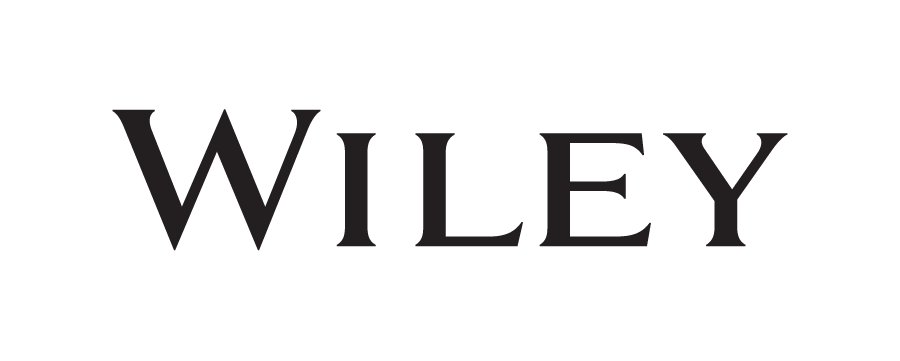 Copyright © 2017 by John Wiley & Sons Canada, Ltd. or related companies. All rights reserved.The data contained in these files are protected by copyright. This manual is furnished under licence and may be used only in accordance with the terms of such licence.The material provided herein may not be downloaded, reproduced, stored in a retrieval system, modified, made available on a network, used to create derivative works, or transmitted in any form or by any means, electronic, mechanical, photocopying, recording, scanning, or otherwise without the prior written permission of John Wiley & Sons Canada, Ltd.(MMXVI xi FI)ItemLOBTItemLOBTItemLOBTBTItemLOBTBTItemLOBTQuestionsQuestionsQuestionsQuestionsQuestionsQuestionsQuestionsQuestionsQuestionsQuestionsQuestionsQuestionsQuestionsQuestionsQuestionsQuestionsQuestions 1.1K 6.2C11.33C16.44K21.4C 2.1C 7.2C12.33C17.44AP22.4C 3.1K 8.2C13.33C18.44C23.4K 4.1C9.2C14.33C19.44K 5.1C10.2K15.44K20.44CBrief ExercisesBrief ExercisesBrief ExercisesBrief ExercisesBrief ExercisesBrief ExercisesBrief ExercisesBrief ExercisesBrief ExercisesBrief ExercisesBrief ExercisesBrief ExercisesBrief ExercisesBrief ExercisesBrief ExercisesBrief ExercisesBrief Exercises 1.1C 3.3C 5.44AP7.44K9.4 C 2.2K 4.3C 6.44AP8.44K10.4AN ExercisesExercisesExercisesExercisesExercisesExercisesExercisesExercisesExercisesExercisesExercisesExercisesExercisesExercisesExercisesExercisesExercises 1.1C 4.3C 7.44AN10.44AP13.4AP  2.2C 5.4K 8.44AN11.44AP14.4AN 3.3K 6.4AP 9.44AP12.44APProblems: Set A and BProblems: Set A and BProblems: Set A and BProblems: Set A and BProblems: Set A and BProblems: Set A and BProblems: Set A and BProblems: Set A and BProblems: Set A and BProblems: Set A and BProblems: Set A and BProblems: Set A and BProblems: Set A and BProblems: Set A and BProblems: Set A and BProblems: Set A and BProblems: Set A and B 1.1C 3.3C 5.44AP7.44AP9.4AN  2.2C 4.4K 6.44AN8.44AN10.4ANCasesCasesCasesCasesCasesCasesCasesCasesCasesCasesCasesCasesCasesCasesCasesCasesCases 1.4AN3.4AN5.44AN7.1,2,3,41,2,3,4C 2.4AN4.1,2C6.11ELegend: The following abbreviations will appear throughout the solutions manual file.LOLearning objectiveLearning objectiveBTBloom's TaxonomyBloom's TaxonomyKKnowledgeCComprehensionComprehensionAPApplicationANAnalysisSSynthesisE
Evaluation
Difficulty:Level of difficultyLevel of difficultySSimpleMModerateCComplexTime:Estimated time to prepare in minutesEstimated time to prepare in minutesEstimated time to prepare in minutesAACSBAssociation to Advance Collegiate Schools of BusinessAssociation to Advance Collegiate Schools of BusinessAssociation to Advance Collegiate Schools of BusinessCommunicationCommunicationCommunicationEthicsEthicsEthicsAnalyticAnalyticAnalyticTech.Tech.TechnologyDiversityDiversityDiversityReflec. ThinkingReflec. ThinkingReflective ThinkingCPA CMCPA Canada CompetencyCPA Canada CompetencyCPA Canada Competency cpa-e001EthicsEthicsProfessional and Ethical Behaviour cpa-e002PS and DMPS and DMProblem-Solving and Decision-Making cpa-e003Comm.Comm.Communication cpa-e004Self-Mgt.Self-Mgt.Self-Management cpa-e005Team & LeadTeam & LeadTeamwork and Leadership cpa-t001ReportingReportingFinancial Reporting cpa-t002Stat. & Gov.Stat. & Gov.Strategy and Governance cpa-t003Mgt. AccountingMgt. AccountingManagement Accounting cpa-t004AuditAuditAudit and Assurance cpa-t005FinanceFinanceFinance cpa-t006TaxTaxation(a) Type of Evaluation(b) Type of UserInvestor5ExternalMarketing manager4InternalCreditor1ExternalChief financial officer6InternalCanada Revenue Agency2ExternalLabour union3External(a)(b)1.ONE2.F+3.O-4.O+5.O-6.I-Share CapitalRetained EarningsTotal Shareholders' Equity(a)Net incomeNE++(b)Repayment of bank loanNENENE(c)Declared dividends NE--(d)Issue of common shares+NE+(e)Cash NENENE(f)Repurchase of common shares-NE-(g)Net loss NE--(h)Issue of long-term debtNENENE(a)(1)(2)(3)Common SharesRetained EarningsTotal Shareholders' EquityBeginning balance$100,000 $475,000 $575,000 Issue additional shares50,000   50,000 Net income75,000   75,000 Dividends declared(15,000)   (15,000)Ending balance$150,000   $535,000       $685,000 (b)(1)(2)(3)Common SharesRetained EarningsTotal Shareholders' EquityBeginning balance $100,000   $475,000        $575,000 Issue additional shares     50,000     50,000 Net loss(75,000)(75,000)Ending balance $150,000   $400,000        $550,000 ProprietorshipPartnershipPublic CorporationPrivate Corporation1.No personal liabilityFFTT2.Owner(s) pay(s) personal income tax on company incomeTTFF3.Generally easiest form of organization to raise capitalFFTF4.Ownership indicated by sharesFFTT5.Required to issue quarterly financial statementsFFTF6.Owned by one personTFFF7.Limited lifeTTFF8.Usually easiest form of organization to set upTFFF9.Required to use IFRS as its accounting standardsFFTF10.Shares are closely heldFFFT1.O2.I3.O4.F5.F6.F7.O8.O9.O10.F(a)(b)1.O-2.F+3.I+4.F+5.I-6.I-7.O+8.O-9.I+10.F-11.F-12.O-EAdministrative expensesECost of goods soldNRDividends declaredEFinance expensesRFinance incomeEIncome tax expense (recovery)ESelling and distribution expensesRSalesOperatingInvestingFinancingIndigo Books & MusicSale of booksPurchase of store equipmentIssue of sharesHigh Liner FoodsPayment for fishPurchase of production equipmentBorrowing money from a bankMountain Equipment Co-opPayment for inventoryPurchase of store fixturesBorrowing money from a bankGanong Bros.Payment of salaries and benefitsPurchase of production equipmentPayment of dividends to shareholdersRoyal BankPayment of interest on savings accountsPurchase of office equipmentIssue of bonds(a)(b)Accounts payableLSFPAccounts receivableASFPBank indebtedness LSFPBank loan payable LSFPCashASFPCommon sharesSCSFP, SCEEquipmentASFPGoodwillASFPIncome tax expenseEISIncome tax payableLSFPInterest expenseEISOffice expenseEISPrepaid insuranceASFPRent expenseEISRepair and maintenance expenseEISSalaries payableLSFPService revenueRISSuppliesASFPVehiclesASFP(b)(b)(b)(b)(a)AssetsLiabilitiesShareholders’ EquityShareholders’ EquityAccounts payable $15,600 L$ 15,600Accounts receivable 13,100A$13,100Bank loan payable 32,000L32,000Cash 9,350A9,350Common shares 20,000SE$ 20,000Equipment 30,500A30,500Income tax payable 1,800L1,800Intangible assets5,000A5,000Interest payable 300L300Inventory9,200A9,200Prepaid insurance 1,000A1,000Retained earnings 21,250SE21,250Salaries payable 700L700Supplies 2,800A2,800Unearned revenue 1,800L1,800Vehicles22,500A  22,500______  ______Totals$93,450$52,200$41,250ActivityCash dividends paid      $ 10,000 financingCash paid to purchase equipment         35,000 investingCash payments for operating activities       120,000 operatingCash receipts from operating activities       140,000 operatingCash received from issue of long-term debt          20,000 financingCash received from issue of shares          20,000 financingOperatingInvestingFinancingWestJet AirlinesPayment for jet fuelPurchase of airplanesIssue of sharesUniversity of Calgary Students’ UnionPayment of salaries and benefitsPurchase of office equipmentBorrowing  money from a bankGlaxoSmithKlinePayment of research expensesPurchase of other companiesIssue of bondsMaple Leaf Sports & EntertainmentPayment for facilities rentalsPurchase of equipmentPayment of dividends to shareholdersEmpire CompanyReceipt of revenue from sales of food from SobeysPurchase of real estate to build Sobeys’ storesRepaying money to a bank(a)(b)Accounts payableLSFPAccounts receivableASFPBank loan payableLSFPBuildingsASFPCashASFPCommon sharesSESFP, SCECost of goods soldEISEquipmentASFPIncome tax expenseEISIncome tax payableLSFPIntangible assetsASFPInterest expenseEISLandASFPMerchandise inventoryASFPMortgage payableLSFPOffice expenseEISPrepaid insuranceASFPRetained earningsSESFP, SCESalaries payableLSFPSales RISUnearned revenueLSFP(b)(b)(b)(b)(a)AssetsLiabilitiesShareholders’ EquityShareholders’ EquityAccounts payable   $23,100 L$23,100Accounts receivable 6,950 A$ 6,950Bank loan payable    25,000 L25,000Cash 17,750 A17,750Common shares     20,000 SE$ 20,000Equipment66,200A66,200Income tax payable 1,900L1,900Interest payable 500L500Inventory21,300A21,300Prepaid insurance 950A950Retained earnings 39,850SE39,850Salaries payable 3,050L3,050Supplies 3,750A3,750Unearned revenue 3,500L_______    3,500_______Totals$116,900$57,050$59,850ActivityCash payments for operating activities        $109,000 operatingCash paid for equipment        40,000 investingRepayment of long-term debt         15,000 financingCash dividends paid          13,000 financingCash receipts from operating activities        158,000 operating($ in thousands)20162015ChangeChangeChangeSales$1,796,035      $1,624,400    $171,635    $171,635    $171,635    $171,635 Net income (net earnings)69,779 62,883     6,896     6,896     6,896     6,8961.20162015% changeAssets	$793,795	$724,299	9.6%Liabilities	436,183	395,016	10.4%Shareholders’ equity	357,612	329,283	8.6%2.20162015% changeSales	$1,796,035	$1,624,400	10.6%Net income	69,779	62,883	11.0%1.20162015% changeAssets	$7,960.6	$10,261.0	(22.4)%Liabilities	5,230.9	5,282.6	(1.0)%Shareholders’ equity	2,729.7	4,978.4	(45.2)%2.20162015% changeSales 	$24,618.8	$23,928.8	2.9%Net income (loss)	(2,119.2)	366.7	*